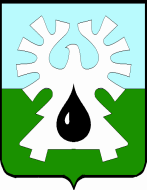 МУНИЦИПАЛЬНОЕ ОБРАЗОВАНИЕ ГОРОД УРАЙХанты-Мансийский автономный округ - ЮграАдминистрация ГОРОДА УРАЙПояснительная запискак проекту постановления администрации города Урай «О порядке  оценки налоговых расходов муниципального образования городской округ город Урай»  (далее – проект, Порядок, город Урай)  Согласно абзацу второму пункта 2 статьи 174.3 Бюджетного кодекса Российской Федерации оценка налоговых расходов муниципального образования осуществляется ежегодно в порядке, установленном местной администрацией с соблюдением общих требований, установленных Правительством Российской Федерации. Абзацем третьим этой же нормы установлено, что результаты указанной оценки учитываются при формировании основных направлений бюджетной и налоговой политики муниципального образования, а также при проведении оценки эффективности реализации муниципальных программ. Представленным проектом постановления предлагается установить вышеуказанный порядок.Согласно пункту 1 плана мероприятий по реализации Концепции повышения эффективности бюджетных расходов в 2019 - 2024 годах в Ханты-Мансийском автономном округе – Югре, утвержденному распоряжением Правительства ХМАО - Югры от 14.06.2019 №295-рп,  в муниципальных образованиях должны быть приняты такие правовые акты   до 20 августа 2020 года.         Финансово-экономическое обоснование проекта не требуется, так как его принятие не повлечет расходования дополнительных бюджетных средств.Начальник службы планирования доходов бюджетного управленияКомитета по финансам города УрайКазанцева Олеся Михайловна  тел.: 8 (34676) 2-95-77 (доб.126)628285, микрорайон 2, дом 60,  г.Урай, Ханты-Мансийский автономный округ - Югра Тюменская областьтел. 2-23-28, 2-06-97                                       факс (34676) 2-23-44                            E-mail: adm@uray.ru[Номер документа][Дата документа]Заместительглавы города Урай                                                                  ДОКУМЕНТ ПОДПИСАНЭЛЕКТРОННОЙ ПОДПИСЬЮСертификат  [Номер сертификата 1]Владелец [Владелец сертификата 1]Действителен с [ДатаС 1] по [ДатаПо 1]С.П. Новосёлова